A Note from Mayor Gordon Stone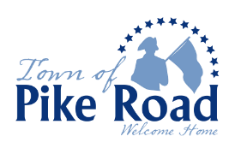 “There is so much to celebrate in our special hometown, and we invite you to join the fun this fall. Several community-favorite, annual events are on the horizon. Check it out below!The 11th annual Pike Road Plein Air Paint Out will be here before you know it. On Oct. 14 –15, dozens of artists from across the country will visit our hometown for the Plein Air Paint Out, where they’ll disperse across our community to paint the landscapes and scenes we love. On Oct. 15, you can browse and buy these works during the Wet Paint Art Show & Sale. Then, Oct. 17, head out to the Pike Road Agriculture, Recreation & Performing Arts Park for the Montgomery County Farm-City Festival, a free, family-friendly afternoon of educational, agriculture-related fun. We are pleased to have been chosen to host the 2022 Farm-City Festival, which connects kids of all ages with aspects of the agricultural industry.As you continue to work on and decorate your Hay, Look at Us! hay bales, we encourage you to share photos and stories of your teamwork with us – just use #mypikeroad on social media, or email info@pikeroad.us. On Oct. 24, we will celebrate the Town of Pike Road’s 25th anniversary of incorporation and announce the Hay, Look at Us! winners on a special edition of the Mondays with the Mayor radio show! If any of these opportunities interests you, visit us at www.pikeroad.us to sign up or learn more! Get in touch and stay involved by finding us on social media – search @townofpikeroad on Facebook, Instagram, and Twitter. As always, we will continue to pray for you, and we encourage you to pray for each other. Thank you and God Bless.”